Картотека пальчиковой гимнастики для детей раннего возраста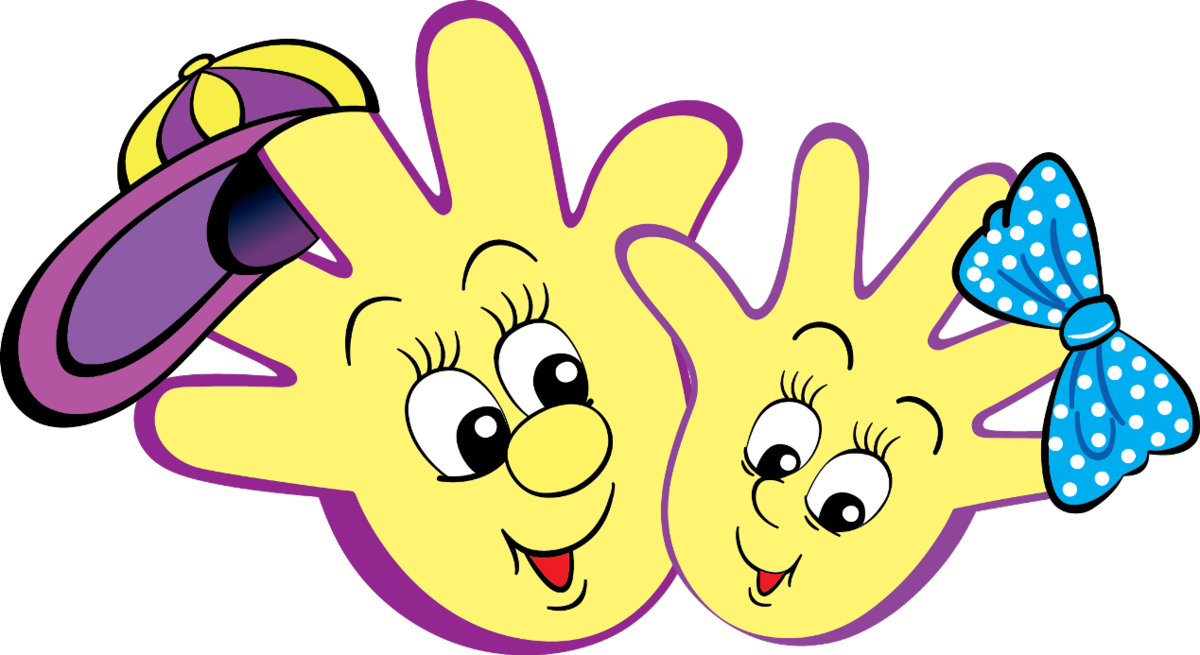 Содержание№1 «Солнце»№2 «По кругу»№3 «Очки»№4 «Гармошка»№5 «Посчитаем»№6 «Жук»№7 «Дождь»№8 «Вертолеты»№9 «Непоседа»№10 «Осень»№11 «Водичка»№12 «Птичка»№13 «Медвежонок в гости шел»№14 «В гости к пальчику большому»№15 «Игрушки»№16 «Семья»№17 «Прятки»№18 «Деревья»№19 «Вышли пальчики гулять»№20 «Капустка»№21  «Сорока»№22 «Замок»№23 «Дружат наши дети…»№24 «Человечек»№25 «Птенчики  в гнезде»№26 «Скачет зайчик…»№27 «Зима»№28 «Новый год»№29 «Стишок о пальчиках»№30 «Елочка наряжается»№31 «Елочка»№32 «Пряничек»№33 «Курочка»№34 «Ладушки – ладошки»№35 «Киска»№36 «На лесной лужайке»№37 «Зимняя разогревалочка»№38 «Зайчата»№39 «Колобок»№40 «Мастер»№41 «Домашние птицы»№42 «Зимние забавы»№43 «Курочка Ряба»№44 «Шарик»№45 «Котята»№46 «Оладушки»№47 «Часы»№48 «Жук»№49 «Цветочек»№50 «Паучок»№51 «Встали пальчики»№52 «Огород»№53 «Посуда»№54 «Цветочки»№55 «Цветок в горшке»№56 «Одежда»№57 «Дикие животные»№58 «Дятел»№59 «Айболит»№60 «Рыбы»№61 «Рубим дрова»№62 «Мама – солнышко мое»№63 «Мы белье стирали»№64 «Мебель»№65 «Зоопарк»№66 «Наступила весна»№67 «Машины»№68 «Мяч»№69 «Ромашки»№70 «Солдаты»№71 «Скоро лето»№72 «Дом»№73 «Вот какие мы большие»№1 «Солнце»Пальцы широко раздвину. (Перекрещенные ладони прижать друг к другу)Руки так соединю. (пальцы раздвинуты в стороны)Это солнышко с лучами. (пошевелить пальцами)Рады все его теплу.№2 «По кругу»Покажи уменье другу,Покружись-ка ты по кругу!(Пальцы сжать в кулак, большой палец поднять вверх и выполнять круговые движения)№3 «Очки»Бабушка очки наделаИ на внучку посмотрела. (Большой палец правой и левой руки вместе с остальными образуют колечко; колечки поднести к глазам.)№4 «Гармошка»Посмотри: моя ладошка,Как веселая гармошка!Пальчики я раздвигаю,А потом опять сдвигаю. (Пальцы на обеих руках соединить вместе. Широко раздвинуть пальцы на обеих руках.)№5 «Посчитаем»(Поднять кисть руки вверх, широко раздвинуть пальцы.)Раз-два-три-четыре-пять!Будем пальчики считать –Крепкие, дружные,Все такие нужные… (Поочередно сгибать пальцы в кулачок, начиная с большого.)№6 «Жук»Жук летит, жужжит, жужжит,И усами шевелит. (Пальчики в кулачок; указательный и мизинецразвести в стороны, шевелить ими.)№7 «Дождь»Капельки-дождинкиУпали на травинки.Кап-кап капельки,Кап-кап маленьки.На ладошки детиЛовят капли эти.Кап-кап капельки,Кап-кап маленьки.(раскрываем одну ладонь, имитируя дождевые капли. подушечками пальцев другой руки постукиваем по ней,делаем то же самое с другой ладонью.)№8 «Вертолеты»Два пилота вертолета               (Поставить кулачки на стол,)Приготовились к полету.     (Большие пальцы поднять вверх.)Я готов! (Пошевелить большим пальцем левой руки, затем –И я готов!                                                                         правой.)Отойдите от винтов.      (Описывая круги большими пальцами,Мы взлетаем выше, выше,            жужжа, плавно подниматьТам, внизу, деревья, крыши,                                      руки вверх;)И дороги, и поля –                                                        (КрутитьВся огромная земля.                                                    пальцамиИ туда, куда хотим,                                                    все быстрееМы летим, летим, летим!                                             и быстрее)Мы заходим на посадку.                (Замедляя движения пальцев,понемногу опускать рукиРейс окончен. Все в порядке.      (Вновь поставить кулачки настол.)№9 «Непоседа»Пальчик, пальчик, непоседа, (Большой палец поднять вверх,Где ты бегал, где обедал?         двигать им в разные стороны.Я с мизинцем ел калинку,      Соединить большой с мизинцем.С безымянным ел малинку, Соединить большой с безымянным.Ел со средним землянику,     Соединить большой со средним.С указательным – клубнику!                    Соединить большой суказательным.)№10 «Осень»Если листья пожелтели, (Сжимаем и разжимаем кулачки)Дождь холодный моросит, (Стучим пальцем)Птицы к югу полетели, - (Изображаем крылья)Значит, осень к нам спешит. (Хлопаем в ладоши)№11 «Водичка»Водичка, водичка,                 (Большой палец скользит по всемостальнымУмой мое личико.               Мягко провести ладонями по лицу.Чтобы глазоньки блестели,           Сделать кольца большими иуказательными пальцами обеихрук и поднести к глазам.Чтобы щеченьки краснели,                          Круговые движенияподушечками пальцев по щекам.Чтоб смеялся роток.                       Сделать щелочку большим иуказательным пальцами и провестиими по контуру губ.Чтоб кусался зубок.                         Щипкообразные движенияпальцами обеих рук.)№12 «Птичка»Села птичка на окошко. (Пальцы правой руки положить наладонь левой.Посиди у нас немножко,         Кулак одной руки приставитьк ладони другой.Посиди, не улетай!                      Ударять кулачок о кулачоквниз-вверх.Улетела птичка.                                          Хлопать пальцамипо основанию ладонейАй!                                              Развести ладони в стороны)№13 «Медвежонок в гости шел»Медвежонок в гости шелК рыжей белке он зашелИ на озеро к бобруИ к ежу зашел в норуДаже к комаришке заглянул наш мишка(Сложное упражнение - -собирать пальчики в колечко и поэтому помогайте выполняйте вместе с ребенком)№14 «В гости к пальчику большому»В гости к пальчику большому      (Выставляем вверх большиепальцыПриходили прямо к дому                            соединяем под угломкончики обеих рукУказательный и средний,                     поочерёдно называемыепальцы соединяются с большимина двух руках одновременноБезымянный и последний              Затем вверх выставляютсятолько мизинцыВместе пальчики-друзья,                        пальцы сжаты в кулакДруг без друга им нельзя.         кулачки стучат друг о дружку,ритмично сжимаем и разжимаемпальцы на обеих руках)№15 «Игрушки»Я с игрушками играю: (Руки перед собой, сжимаем-разжимаем пальцы обеих рук.)Мячик я тебе бросаю, (Протягиваем руки вперёд – «бросаем мяч».)Пирамидку собираю, (Прямые кисти ладонями вниз поочерёдно кладём друг на друга несколько раз.)Грузовик везде катаю. (Двигаем перед собой слегка раскрытой кистью правой руки – «катаем машинку».)№16 «Семья»Этот пальчик — дедушка,Этот пальчик — бабушка,Этот пальчик — папочка,Этот пальчик — мамочка,Этот пальчик — я.Вот и вся моя семья!(Поочерёдное сгибание пальцев, начиная с большого.)№17 «Прятки»В прятки пальчики игралиИ головки убирали.Вот так, вот так,И головки убирали.(Ритмично сгибать и разгибать пальцы. Усложнение: поочерёдное сгибание каждого пальчика на обеих руках.)№18 «Деревья»Здравствуй, лес, дремучий лес, Полный сказок и чудес!(Поднять обе руки ладонями к себе, широко расставить пальцы, покачивать кистями)№19 «Вышли пальчики гулять»Раз, два, три, четыре, пятьВышли пальчики гулять.Раз, два, три, четыре, пятьВ домик спрятались опять.(На первые строчки поочерёдное разгибание пальчиков из кулачков, начиная с большого пальца. На следующие строчки — поочерёдное сгибание пальчиков в кулачки, начиная с мизинца.Выполнять движения согласно тексту стихотворения)№20 «Капустка»Мы капустку рубим-рубим,Мы капустку режем- режем,Мы морковку трём-трём,Мы капустку солим-солим,Мы капустку жмём-жмём.№21  «Сорока»Сорока, сорока, сорока-белобока
Кашку варила, детишек кормила.
(указательным пальцем правой руки водят по ладошке левой)Этому дала, этому дала,
Этому дала, этому дала.
(по очереди загибают пальцы, начиная с большого)Этому не дала: ты воды не носил,
Дров не рубил, каши не варил - 
Ничего тебе нет!
(мизинец не загибается)№22 «Замок»На двери висит замок.
(соединить пальцы обеих рук в замок)Кто его открыть бы мог?
(пальцы сцеплены в замок, руки тянутся в разные стороны)Постучали,
(не расцепляя пальцы, постучать ладонями друг о друга)Покрутили,
(покрутить сцепленные руки в запястьях)Потянули
(пальцы сцеплены в замок, руки тянутся в разные стороны)И открыли.
(расцепить пальцы)№23 «Дружат наши дети…»Дружат наши дети,Девочки и мальчики.Мы с тобой подружимМаленькие пальчики.(Пальцы правой руки по очереди  постукивают по тем же пальцам левой руки, начиная с большого.)Мы её не слышим… (Рука за ухом.)Что зимой мы любим делать? (Поочерёдно соединяют большой палец с остальными.)В снежки играть, на лыжах бегать,На коньках по льду кататься,Вниз с горы на санках мчаться.№24 «Человечек»«Топ-топ-топ!» - топают ножки,Мальчик ходит по дорожке(Указательный и средний пальцы «ходят» по столу.)№25 «Птенчики  в гнезде»Птичка крылышками машетИ летит к себе в гнездо.Птенчикам своим расскажет,Где она взяла зерно.(Обхватить все пальчики правой руки левой ладонью и ими шевелить. )№26 «Скачет зайчик…»Ловко с пальчика на пальчикСкачет зайчик, скачет зайчик.Вниз скатился, повернулсяИ опять назад вернулся.Снова с пальчика на пальчикСкачет зайчик, скачет зайчик!Снова вниз и снова вверх!Зайчик скачет выше всех!(Указательным пальцем правой руки ударять по пальцам левойруки (от  указательного до мизинца) и в обратном порядке (отмизинца до указательного). Указательным пальцем правой рукипровести по указательному и большому пальцам левой руки,ударить по большому.)№27 «Зима»Снег ложится на дома, (Руки разводим в стороны, ладонями вниз.)Улицы и крыши. (Руки «домиком».)Тихо к нам идёт зима, (Палец к губам. «Идём» указательным и средним пальцами одной руки.)№28 «Новый год»- Здравствуй, Дедушка Мороз! (Ладонь поглаживает подбородок – «бороду» Деда Мороза.)Что в подарок нам принёс? (Руки вперёд ладонями вверх.)- Громкие хлопушки, (Хлопнуть в ладоши.)Сладости, игрушки. (Вертим кистями.)№29 «Стишок о пальчиках»Этот пальчик маленький,      (загнуть мизинец)Этот пальчик слабенький,      (загнуть безымянный палец)Этот пальчик длинный,         (загнуть средний палец)Этот пальчик сильный,          (загнуть указательный палец)Ну а это толстячок,              (загнуть большой палец)А все вместе - кулачок!        (покрутить кулачком)№30 «Елочка наряжается»Праздник приближается,ёлка наряжается:Шарики висят,Звёздочки горят,А хлопушка - бомКонфетти кругом!(-пальчики двух рук пропустить между собой (елка).- «фонарики», кисти рук крутятся в воздухе.- хлопок в ладоши.- «клюем» пальчиками.)№31 «Елочка»«Перед нами елочка:	(сидя, дети соединяют кончикипальцев, делают «елочку»Шишечки,	показывают кулачкиИголочки,	указательные пальцыШарики,	пальцы сжимают в кругФонарики,	показывают «фонарики»Зайчики,	показывают «ушки зайца»И свечки,	прижимают ладони и пальчики друг кдругуЗвезды, 	прижимают ладони с раздвинутымипальцамиЧеловечки».	ставят средний и указательныйпальцы на колени)№32 «Пряничек»«Мы вот так, мы вот так,               ( «мнут тесто» рукамиТесто разминали.Мы вот так, мы вот так,                  пальчики вместе, движениерук от себя и к себеТесто раскатали.Вот такой, вот такой,                широко в стороны развести рукиБудет пряничек большой.Вот такой, вот такой,              поглаживание ладошек по очередиБудет пряник золотой.Пряничек, пряничек                         движение «пекут пирожки»Испекли ребятки.Пряничек, пряничекОчень, очень сладкий.Кушайте, кушайте,                           руки вытягивают вперед,ладонями вверхУгощайтесь, гости!Приходите к нам еще,                      манят к себе)Очень, очень просим!»№33 «Курочка»«Курочка - рябушечка	(не спеша «проходятся»указательным и среднимПо двору гуляла,	пальцем по бедрамПо двору гуляла,Цыпляток считала.- Раз, два, три, четыре, пять!       загибают пальчики на однойрукеПосчитаю их опять:                     грозят указательным пальцемРаз, два, три, четыре, пять!»       загибают пальчики на другойруке)№34 «Ладушки – ладошки»«Вымыли мы ручки, вымыли мы ножки,   (имитация мытья рукПоиграли в ладушки, ладушки – ладошки!      хлопки в ладошиВо дворе цыплятам накрошили крошек,           «крошим хлеб»Поиграли снова в  ладушки – ладошки!           хлопки в ладошиГладили котенка чистыми ладошками,            одной рукойпоглаживаем другуюС ним мы поиграли в ладушки – ладошки!      хлопки в ладошиУлеглись ладошки прямо на дорожку…           руки положили наколениКак они устали - ладушки – ладошки!»            поглаживаниерука об руку)№35 «Киска»«Есть у киски глазки               (показывают свои глазкиЕсть у киски ушки                   показывают ушки и шевелят имиЕсть у киски лапки,                  сжимают и разжимают кулачкиМягкие подушки.Киска, киска, не сердись         грозят пальчикомНе царапай деток,Брысь!»                                     хлопок в ладоши)№36 «На лесной лужайке»«На лесной лужайке                          (показываем «ушки зайчика»Разыгрались зайки:Лапками хлопали,                              хлопкиНожками топали,                               топают ногамиУшками махали,                                 делаем «ушки зайчика» и махаем кистями рукВыше всех скакали.                           прыжки на двух ногахГлазками глядели,                              руки к глазам «хлопаем глазками»Песенку пропели:Ля-ля-ля! Ля-ля-ля!                           болтаем руками)Ля-ля-ляйки!Ах, какие мы веселые зайки!»№37 «Зимняя разогревалочка»Если замерзают рукиНачинаем их тереть,Быстро мы сумеем руки,Как на печке разогреть.Сначала ладошкиСовсем как ледышки,Потом как лягушки,Потом как подушки.Но вот понемножкуСогрелись ладошки,Горят, и взаправду,А не понарошку.Я горю, как от огня.Вот, потрогайте меня.(Медленно-медленно растирать одну ладонь о другую. Растирать ладони все быстрее и быстрее. Протянуть вперед раскрытые горячие ладони, предлагая всем потрогать их)№38 «Зайчата»Вот встречаются зайчата.Как согреться нам, ребята?Чтобы побыстрей согреться,Надо спинками тереться.(Сжать пальчики в кулаки, а указательные и средние выпрямить – «ушки». «Зайчики»-кулачки прыгают. Дети трут кулачками друг о друга.)№39 «Колобок»Тесто мы месили,Пирожки лепили.Шлеп-шлеп, шлеп-шлеп,Получился колобок.(Делают круговые движения кулачками.Лепят «пирожки».«Тарелочки».Соединяют подушечки пальцев, округляют ладони.)№40 «Мастер»Мастер шкафчик мастерил,Ровно досочки пилил,Молотком по ним стучал,Точно гвозди забивал.Дверки сделал и замок,Ключик сделать он не смог.(— ставим ладони ребром и «пилим» по поверхности стола, совершая движения вперед-назад.— сжимаем руки в кулаки и стучим по столу, «забивая гвозди».— соединяем боковые поверхности больших пальцев, раскрываем и закрываем «дверки».— соединяем пальцы обеих рук в замок.Игру можно повторить несколько раз.)№41 «Домашние птицы»Зёрна курочка клюёт, (Обе ладошки вместе отклоняем от себя.)И цыплятки тут как тут. (Щепотки «клюют» по очереди.)В воду уточка нырнёт, (Ладошки вместе «ныряют» вперёд.)А цыплятки не нырнут. (Погрозили пальчиком.)№42 «Зимние забавы»Раз, два, три, четыре, пятьМы во двор пошли гулять,Бабу снежную слепили,Птичек крошками кормили,С горки мы потом катались,А ещё в снегу валялись,Все в снегу домой пришли,Суп поели,Спать легли.(- загибают пальчики.
- указательным и средними пальчиками "идут" по столу.
- катают ручками "комок".
"кормят птичек ".
- ведут указательным пальцем правой руки по ладони левой руки.
- кладут ладошки на стол то одной стороной, то другой.
- отряхивают ладошки.
- "едят суп".- ладошки под щечку.)№43 «Курочка Ряба»Мышка быстренько бежала,Мышка хвостиком виляла.Ой, яичко уронила.Посмотрите-ка, разбила!(- бег пальцами по столу.
- имитация движения «хвостиком».
- сжимают ручки в кулачки - «яичко».
- «бросить» кисти рук вниз.)№44 «Шарик»Надуваем быстро шарик.Он становится большой.Вдруг шар лопнул,Воздух вышел -Стал он тонкий и худой!(Пальцы сложить в замочек. Медленно их разводим. Кончики пальцев обеих рук соприкасаются друг с другом - шарик надут.Хлопаем. Смыкаем ладошки друг с другом.)№45 «Котята»Вот, убрав царапки, кошка моет лапки. («Моем руки».)Мордочку и ушки (Круговые движения ладонью по лицу.)На своей макушке. (Чуть согнутые ладошки движутся за ушами – показываем, как кошка моет ушки.)Побежали вдоль реки (Двигают указательными и средними пальцами по поверхности стола от себя к краю. Повторяют несколько раз.)Котята наперегонки.№46 «Оладушки»Как вчера у бабушкиМы пекли оладушки.Раз-два, румяныеРаз-два, горячие!Раз-два, их жарили!Три — поворачивали!Вкусные оладушкиЕли мы у бабушки!(кладем кисти обеих рук на стол ладонями вниз и одновременно переворачиваем! их на тыльную сторону.ладонью гладим тыльную сторону другой руки, меняем руки. повторяем первое движение.ладонью гладим тыльную сторону другой руки, меняем руки)№47 «Часы»Мышь полезла в первый раз
Посмотреть, который час.
Вдруг часы сказали: "Бом!",Мышь скатилась кувырком.Мышь полезла второй раз
Посмотреть, который час.
Вдруг часы сказали: "Бом, бом!"Мышь скатилась кувырком.
Мышь полезла в третий раз
Посмотреть, который час.
Вдруг часы сказали: "Бом, бом, бом!"
Мышь скатилась кувырком.(Перебираем пальчиками ("бежим") от коленочек до макушки.Один хлопок над головой.Руки "скатываются" на пол. Два хлопка.Руки "скатываются" на пол. Три хлопка.Руки «скатываются» на пол.)№48 «Жук»Жук залез на лесенку,Распевает песенку:«Жу-жу-жу! Жу-жу-жу!Я на лесенке сижу!»С лесенки жучок упалИ сердито зажужжал:«Жу-жу-жу! Жу-жу-жу!Я под лесенкой лежу!»Мы жучка поднимем,Ласково обнимем!( — раскрываем ладонь и разъединяем пальцы, ставим ее ребром на поверхность стола.Пальцами второй руки перебираем пальцы первой, словно поднимаемся по ступенькам.— то «поднимаемся» на «лесенку», то «спускаемся» с нее.— поднимаем обе руки вверх и опускаем их на стол, несколько раз хлопая по поверхности.— поглаживаем ладонями тыльные стороны кистей обеих рук.)№49 «Цветочек»Как у Насти маленькойЕсть цветочек аленький,А его лепестки —.Это пальцы у руки.Раз, два, три, четыре, пятьУчим Настеньку считать!(раскрываем ладонь одной руки и указательным пальцем другой руки поглаживаем ее круговыми движениямитем же указательным пальцем— слегка нажимаем на подушечки пальцев во время счета или поглаживаем каждый палец от основания до подушечки.Повторяем все для другой руки.)№50 «Паучок»Паучок ходил по ветке, 
А за ним ходили детки.
Дождик с неба вдруг полил, 
Паучков на землю смыл.
Солнце стало пригревать,Паучок ползёт опять,
А за ним ползут все детки,
Чтобы погулять на ветке.(Руки скрещены; пальцы каждой руки "бегут" по предплечью, а затем по плечу другой руки.Кисти свободно опущены, выполняем стряхивающее движение (дождик).Хлопок ладонями по столу/коленям.Ладони боковыми сторонами прижаты друг к другу, пальцы растопырены, качаем руками (солнышко светит).Действия аналогичны первоначальным, "паучки" ползают на голове.)№51 «Встали пальчики»Этот пальчик хочет спать, (поочередно пригибать пальцы к ладошке, начиная с мизинца)Этот пальчик – прыг в кровать,Этот пальчик прикорнул,Этот пальчик уж заснул.Тише, тише, не шуми, (Затем большим пальцем касаться всех остальных – «будить»)Пальчики не разбуди.Встали пальчики – «Ура!» (С восклицанием «Ура!» — кулачки разжать, широко)В детский сад идти пора! (Расставив пальцы.)№52 «Огород»В огороде много гряд, (Сжимают и разжимают пальцы.)Тут и репа, и салат, (Загибают пальцы поочерёдно.)Тут и свёкла, и горох,А картофель разве плох?Наш зелёный огород (Хлопают в ладоши.)Нас прокормит целый год.№53 «Посуда»Из тарелок, как один, (Ладони вместе перед собой «тарелка».)Суп мы ложками едим. (Вращательные движения рукой с воображаемой ложкой.)Вилкой кушаем котлеты, (Указательный и средний пальцы выпрямлены, большой палец придерживает безымянный и мизинец – «держим вилку».)Ножик режет нам омлеты. («Режем» прямой ладонью взад-вперёд.)№54 «Цветочки»1. Как в лесу на кочкеРасцвели цветочки.         (выпускают пальчики из кулачковПр.: Цветики, цветики,                    «фонарики»Цветики цветочки – 2р.2. С ветерком шептались                трут ладошку об ладошкуСолнцу улыбались.                          кивают головками )№55 «Цветок в горшке»У нас в горшке расцвёл цветок. (Ладошки изображают бутон)Чтоб стал красив он и высок, (Поднимаем «бутон» вверх)Раскрыл на утро лепестки, (Раскрываем ладошки)Должны работать корешки. (Опускаем ладошки вниз, соединив тыльной стороной)№56 «Одежда»Обуваем ножки бегать по дорожке. (Двумя пальцами «шагают» по столу.)Повторяй за мной слова: (Сжимают и разжимают пальцы.)Ножка – раз, ножка – два! (Ставят два пальца на стол и поднимают по одному.)В магазине покупают (Сжимают и разжимают пальцы.)И на ножки надеваютПапа, мама, брат и я – (Загибают пальцы на руках.)Любит обувь вся семья. («Шагают» пальцами по столу.)Я надену сапоги, (Показываем на ноги, туловище, голову.)Курточку и шапку.И на руку каждую (Одна рука выпрямленными пальцами вверх, другая – проводит по мизинцу и ребру ладони, показываянаправление надевания перчаток.)Натяну перчатку. (Смена рук.)№57 «Дикие животные»Заяц и ёжик навстречу друг другу (Указательные и средние пальцы обеих рук «идут» навстречу друг другу.)Шли по дорожке по полю, по лугу.Встретились – и испугались они. (Стукнуть кулачками.)Быстро бежали – поди догони! (Снова пальцы «идут», но теперь в разные стороны.)Это зайчонок, это бельчонок, (Сгибают пальцы в кулак, начиная с мизинца.)Это лисёнок, это волчонок,А это спешит, ковыляет спросонок (Вращают большим пальцем.)Бурый, мохнатый, смешной медвежонок.№58 «Дятел»Дятел дерево долбит: (Одна ладонь прямая – это «дерево», другая – «дятел» - кулачком стучите о неё.)Тук-тук-тук.Целый день в лесу стоит (Смена рук.)Стук-стук-стук.№59 «Айболит»Айболит зверей лечил,Всех зверюшек угостил:Белочке – орешки,Морковку – зайчишке,Мишке – медок,Ежику – грибок,Ну, а лисоньке – цветок!Каждый зверь благодарит:- Вот спасибо, Айболит!№60 «Рыбы»Жил да был один налим, (Движения имитирующие движения плавников.)Два ерша дружили с ним.Прилетали к ним три утки (Взмахи ладонями.)По четыре раза в сутки (Сжимать и разжимать кулачки.)И учили их считать:Раз, два, три, четыре, пять. (Загибать пальчики.)№61 «Рубим дрова»Чтобы печку растопить, (Складываем пальцы в замок)Надо дров нам нарубить.Рубим, рубим мы дровишки – (Имитируем действия дровосека)Пусть тепло будет детишкам.№62 «Мама – солнышко мое»Мамочка хорошая, (Воздушный поцелуй над ладонью.)Мамочка любимая! (Поцелуй над другой ладонью.)Очень я её люблю, (Сдуваем с ладони поцелуй.)Поцелуи ей дарю! (Сдуваем поцелуй с другой ладони.)№63 «Мы белье стирали»Мы белье стирали, (тереть один кулачок об другом);В речке полоскали, (движения ладонями вправо- влево)Выжали, развесили (сжимать – разжимать кулачки, имитировать движения, развешивание белья)То-то стало весело! (круговые движения кистями, ладони вверх, пальцы разведены в стороны (фонарики).№64 «Мебель»На кроватке мы поспали, (Руки под щёку.)Вещи в шкаф уже убрали. (Свободно двигаем руками – «убираем вещи».)Мы на стуле посидели (Ладонью одной руки накрываем кулак другой.)И за столиком поели. (Вращательные движения рукой с воображаемой ложкой.)№65 «Зоопарк»В зоопарк пришли зайчата, медвежата, барсучата,Лягушата и енот:На зелёный, на лужок,Приходи и ты, дружок. (Сгибание пальцев в кулак в ритме потешки. При перечислении животных считать пальцына обеих руках поочерёдно)№66 «Наступила весна»Вот уж две недели (Опускаем по очереди руки вниз, пальцы вместе.)Капают капели.Снег на солнце тает (Руки ладонями вниз разведены в стороны.)И ручьём стекает. (Обе руки ладонями вниз двигаются в одну сторону.)№67 «Машины»По шоссе идут машины, (Крутим воображаемый руль.)По асфальту едут шины. (Локти прижаты к туловищу, ладони двигаются параллельно друг другу.)По дороге не беги, (Погрозили пальцем.)Я скажу тебе: «Би-би». (Рука сжата в кулак, большой палец выпрямлен – «сигналим».)№68 «Мяч»Мой весёлый круглый мяч, (Одной рукой бьём по воображаемому мячу.)Щёки круглые не прячь! (Смена рук.)Я тебя поймаю, (Двумя руками, соединив одноимённые пальцы, показываем мяч.)В ручках покатаю! (Покатали воображаемый мяч между ладоней.)№69 «Ромашки»Ромашки белые цветки – (Ладонь вперёд, пальцы раздвинуть – это «ромашка».)Как пальцы маленькой руки.И вот слетаются жуки (Перебираем пальцы «руки-ромашки» по одному.)Считать ромашки лепестки.№70 «Солдаты»Мы солдаты, мы солдаты,Бодрым шагом мы идём. (Пальцы маршируют по столу.)В нашу армию, ребята,Просто так не попадёшь. (Пальцы сжаты в кулак, указательный палец поднят вверх и покачивается вправо-влево.)Нужно быть умелыми,Сильными и смелыми (Ладонь вверх, пальцы растопырены, сжимаются и разжимаются.)№71 «Скоро лето»Солнцем ласковым согрето, («Идём» указательным и средним пальцами одной руки.)За весной приходит лето.Будем в озере нырять («Ныряем» соединёнными вместе ладонями от груди вперёд.)И цветочки собирать. («Срываем» одной рукой и «собираем» в другую.)№72 «Дом»Молоточком я стучу, (постукивать кулачками друг о друга)Дом построить я хочу. (соединить кончики пальцев обеих рук)Строю я высокий дом, (поднять выпрямленные ладони вверх)Буду жить я в доме том. (похлопать в ладоши)№73 «Вот какие мы большие»У меня есть голова, Грудь, живот, а там – спина,Ножки – чтобы поскакать, Ручки – чтобы поиграть.(Слушаем стихотворение и указываем на соответствующие части тела)